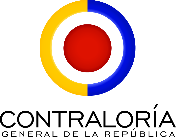 Sistema de Control Interno y Gestión de la CalidadSistema de Control Interno y Gestión de la CalidadSistema de Control Interno y Gestión de la CalidadSistema de Control Interno y Gestión de la CalidadSistema de Control Interno y Gestión de la CalidadSistema de Control Interno y Gestión de la CalidadSistema de Control Interno y Gestión de la CalidadSistema de Control Interno y Gestión de la CalidadSistema de Control Interno y Gestión de la CalidadSistema de Control Interno y Gestión de la CalidadSistema de Control Interno y Gestión de la CalidadMacroproceso: Gestión Talento HumanoMacroproceso: Gestión Talento HumanoMacroproceso: Gestión Talento HumanoMacroproceso: Gestión Talento HumanoMacroproceso: Gestión Talento HumanoProceso: Gerenciar Talento HumanoProceso: Gerenciar Talento HumanoProceso: Gerenciar Talento HumanoProceso: Gerenciar Talento HumanoProceso: Gerenciar Talento HumanoProceso: Gerenciar Talento HumanoProcedimiento para Reporte e Investigación de Incidentes y Accidentes Laborales:Formato Reporte de Accidentes  de Trabajo Procedimiento para Reporte e Investigación de Incidentes y Accidentes Laborales:Formato Reporte de Accidentes  de Trabajo Procedimiento para Reporte e Investigación de Incidentes y Accidentes Laborales:Formato Reporte de Accidentes  de Trabajo Procedimiento para Reporte e Investigación de Incidentes y Accidentes Laborales:Formato Reporte de Accidentes  de Trabajo Procedimiento para Reporte e Investigación de Incidentes y Accidentes Laborales:Formato Reporte de Accidentes  de Trabajo Procedimiento para Reporte e Investigación de Incidentes y Accidentes Laborales:Formato Reporte de Accidentes  de Trabajo Procedimiento para Reporte e Investigación de Incidentes y Accidentes Laborales:Formato Reporte de Accidentes  de Trabajo Procedimiento para Reporte e Investigación de Incidentes y Accidentes Laborales:Formato Reporte de Accidentes  de Trabajo Procedimiento para Reporte e Investigación de Incidentes y Accidentes Laborales:Formato Reporte de Accidentes  de Trabajo Procedimiento para Reporte e Investigación de Incidentes y Accidentes Laborales:Formato Reporte de Accidentes  de Trabajo Procedimiento para Reporte e Investigación de Incidentes y Accidentes Laborales:Formato Reporte de Accidentes  de Trabajo Código:(Diligencia Planeación)Código:(Diligencia Planeación)Código:(Diligencia Planeación)Código:(Diligencia Planeación)Versión: (Diligencia Planeación)                    Versión: (Diligencia Planeación)                    Versión: (Diligencia Planeación)                    Versión: (Diligencia Planeación)                    Versión: (Diligencia Planeación)                    Página 1 de 2Página 1 de 2IIDATOS DEL TRABAJADORDATOS DEL TRABAJADORDATOS DEL TRABAJADORDATOS DEL TRABAJADORDATOS DEL TRABAJADORDATOS DEL TRABAJADORDATOS DEL TRABAJADORDATOS DEL TRABAJADORDATOS DEL TRABAJADORDATOS DEL TRABAJADORDATOS DEL TRABAJADORDATOS DEL TRABAJADORNo identificación No identificación No identificación No identificación No identificación Sexo Sexo Sexo Sexo Sexo Fecha de Nacimiento Fecha de Nacimiento Fecha de Nacimiento Fecha de Nacimiento Fecha de Nacimiento Apellidos y nombres  Apellidos y nombres  Apellidos y nombres  Apellidos y nombres  Apellidos y nombres  Dirección residencia Dirección residencia Dirección residencia Dirección residencia Dirección residencia Teléfono Teléfono Teléfono Teléfono Teléfono Departamento (De origen)Departamento (De origen)Departamento (De origen)Departamento (De origen)Departamento (De origen)Municipio (De origen)Municipio (De origen)Municipio (De origen)Municipio (De origen)Municipio (De origen)Cargo Cargo Cargo Cargo Cargo Ocupación Habitual (Profesión)Ocupación Habitual (Profesión)Ocupación Habitual (Profesión)Ocupación Habitual (Profesión)Ocupación Habitual (Profesión)Salario Salario Salario Salario Salario  Tiempo de ocupación habitual al momento del accidente Tiempo de ocupación habitual al momento del accidente Tiempo de ocupación habitual al momento del accidente Tiempo de ocupación habitual al momento del accidente Tiempo de ocupación habitual al momento del accidente Tiempo de ocupación habitual al momento del accidente Tiempo de ocupación habitual al momento del accidente Tiempo de ocupación habitual al momento del accidente Tiempo de ocupación habitual al momento del accidente Tiempo de ocupación habitual al momento del accidente Tiempo de ocupación habitual al momento del accidente Tiempo de ocupación habitual al momento del accidente Tiempo de ocupación habitual al momento del accidente Tiempo de ocupación habitual al momento del accidenteFecha Ingreso EmpresaFecha Ingreso EmpresaFecha Ingreso EmpresaFecha Ingreso EmpresaFecha Ingreso EmpresaEPSEPSEPSEPSEPSAFPAFPAFPAFPAFPIIIIINFORMACIÓN DEL ACCIDENTEINFORMACIÓN DEL ACCIDENTEINFORMACIÓN DEL ACCIDENTEINFORMACIÓN DEL ACCIDENTEINFORMACIÓN DEL ACCIDENTEINFORMACIÓN DEL ACCIDENTEINFORMACIÓN DEL ACCIDENTEINFORMACIÓN DEL ACCIDENTEINFORMACIÓN DEL ACCIDENTEINFORMACIÓN DEL ACCIDENTEINFORMACIÓN DEL ACCIDENTEINFORMACIÓN DEL ACCIDENTEDepartamentoDepartamentoDepartamentoDepartamentoDepartamentociudadciudadciudadciudadciudadZona (Rural/Urbana)Zona (Rural/Urbana)Zona (Rural/Urbana)Zona (Rural/Urbana)Zona (Rural/Urbana)Fecha del accidenteFecha del accidenteFecha del accidenteFecha del accidenteFecha del accidenteHora del accidente Hora del accidente Hora del accidente Hora del accidente Hora del accidente Tiempo laborado antes del accidenteTiempo laborado antes del accidenteTiempo laborado antes del accidenteTiempo laborado antes del accidenteTiempo laborado antes del accidenteHora:Minuto:Estaba realizando su Labor Habitual.Estaba realizando su Labor Habitual.Estaba realizando su Labor Habitual.Estaba realizando su Labor Habitual.Estaba realizando su Labor Habitual.SI No:Tipo de accidente Tipo de accidente Tipo de accidente Tipo de accidente Tipo de accidente Lugar del Accidente Lugar del Accidente Lugar del Accidente Lugar del Accidente Lugar del Accidente Tipo de Lesión (Marque con una X )Tipo de Lesión (Marque con una X )Tipo de Lesión (Marque con una X )Tipo de Lesión (Marque con una X )Tipo de Lesión (Marque con una X )Amputación Amputación Amputación Amputación Golpe o contusión Golpe o contusión Golpe o contusión Tipo de Lesión (Marque con una X )Tipo de Lesión (Marque con una X )Tipo de Lesión (Marque con una X )Tipo de Lesión (Marque con una X )Tipo de Lesión (Marque con una X )asfixiaasfixiaasfixiaasfixiaHeridaHeridaHeridaTipo de Lesión (Marque con una X )Tipo de Lesión (Marque con una X )Tipo de Lesión (Marque con una X )Tipo de Lesión (Marque con una X )Tipo de Lesión (Marque con una X )Conmoción Trauma interno Conmoción Trauma interno Conmoción Trauma interno Conmoción Trauma interno Lesiones MúltiplesLesiones MúltiplesLesiones MúltiplesTipo de Lesión (Marque con una X )Tipo de Lesión (Marque con una X )Tipo de Lesión (Marque con una X )Tipo de Lesión (Marque con una X )Tipo de Lesión (Marque con una X )Efecto de Electrocución Efecto de Electrocución Efecto de Electrocución Efecto de Electrocución Luxaciones Luxaciones Luxaciones Tipo de Lesión (Marque con una X )Tipo de Lesión (Marque con una X )Tipo de Lesión (Marque con una X )Tipo de Lesión (Marque con una X )Tipo de Lesión (Marque con una X )Efecto del tiempo o climaEfecto del tiempo o climaEfecto del tiempo o climaEfecto del tiempo o climaQuemadura Quemadura Quemadura Tipo de Lesión (Marque con una X )Tipo de Lesión (Marque con una X )Tipo de Lesión (Marque con una X )Tipo de Lesión (Marque con una X )Tipo de Lesión (Marque con una X )Efecto por radiación Efecto por radiación Efecto por radiación Efecto por radiación Torcedura, esguince Torcedura, esguince Torcedura, esguince Tipo de Lesión (Marque con una X )Tipo de Lesión (Marque con una X )Tipo de Lesión (Marque con una X )Tipo de Lesión (Marque con una X )Tipo de Lesión (Marque con una X )IntoxicaciónIntoxicaciónIntoxicaciónIntoxicaciónTrauma Superficial Trauma Superficial Trauma Superficial Tipo de Lesión (Marque con una X )Tipo de Lesión (Marque con una X )Tipo de Lesión (Marque con una X )Tipo de Lesión (Marque con una X )Tipo de Lesión (Marque con una X )Fractura Fractura Fractura Fractura OtroOtroOtroParte del cuerpo Afectada                 (Marque con una X )Parte del cuerpo Afectada                 (Marque con una X )Parte del cuerpo Afectada                 (Marque con una X )Parte del cuerpo Afectada                 (Marque con una X )Parte del cuerpo Afectada                 (Marque con una X )Abdomen Abdomen Abdomen Abdomen OjoOjoOjoParte del cuerpo Afectada                 (Marque con una X )Parte del cuerpo Afectada                 (Marque con una X )Parte del cuerpo Afectada                 (Marque con una X )Parte del cuerpo Afectada                 (Marque con una X )Parte del cuerpo Afectada                 (Marque con una X )CabezaCabezaCabezaCabezaPies Pies Pies Parte del cuerpo Afectada                 (Marque con una X )Parte del cuerpo Afectada                 (Marque con una X )Parte del cuerpo Afectada                 (Marque con una X )Parte del cuerpo Afectada                 (Marque con una X )Parte del cuerpo Afectada                 (Marque con una X )CuelloCuelloCuelloCuelloTóraxTóraxTóraxParte del cuerpo Afectada                 (Marque con una X )Parte del cuerpo Afectada                 (Marque con una X )Parte del cuerpo Afectada                 (Marque con una X )Parte del cuerpo Afectada                 (Marque con una X )Parte del cuerpo Afectada                 (Marque con una X )Manos Manos Manos Manos Tronco Incluye espaldaTronco Incluye espaldaTronco Incluye espaldaParte del cuerpo Afectada                 (Marque con una X )Parte del cuerpo Afectada                 (Marque con una X )Parte del cuerpo Afectada                 (Marque con una X )Parte del cuerpo Afectada                 (Marque con una X )Parte del cuerpo Afectada                 (Marque con una X )Miembros SuperioresMiembros SuperioresMiembros SuperioresMiembros SuperioresUbicaciones MúltiplesUbicaciones MúltiplesUbicaciones MúltiplesParte del cuerpo Afectada                 (Marque con una X )Parte del cuerpo Afectada                 (Marque con una X )Parte del cuerpo Afectada                 (Marque con una X )Parte del cuerpo Afectada                 (Marque con una X )Parte del cuerpo Afectada                 (Marque con una X )Miembros InferioresMiembros InferioresMiembros InferioresMiembros InferioresAgente  del accidente ( con que se lesiono el funcionario)Agente  del accidente ( con que se lesiono el funcionario)Agente  del accidente ( con que se lesiono el funcionario)Agente  del accidente ( con que se lesiono el funcionario)Agente  del accidente ( con que se lesiono el funcionario)Agentes No Clasificados Agentes No Clasificados Agentes No Clasificados Agentes No Clasificados Máquinas y quipo Máquinas y quipo Máquinas y quipo Agente  del accidente ( con que se lesiono el funcionario)Agente  del accidente ( con que se lesiono el funcionario)Agente  del accidente ( con que se lesiono el funcionario)Agente  del accidente ( con que se lesiono el funcionario)Agente  del accidente ( con que se lesiono el funcionario)Ambientes de Trabajo Ambientes de Trabajo Ambientes de Trabajo Ambientes de Trabajo Materiales o sustancias Materiales o sustancias Materiales o sustancias Agente  del accidente ( con que se lesiono el funcionario)Agente  del accidente ( con que se lesiono el funcionario)Agente  del accidente ( con que se lesiono el funcionario)Agente  del accidente ( con que se lesiono el funcionario)Agente  del accidente ( con que se lesiono el funcionario)Animales VivosAnimales VivosAnimales VivosAnimales VivosMedios de Transporte Medios de Transporte Medios de Transporte Agente  del accidente ( con que se lesiono el funcionario)Agente  del accidente ( con que se lesiono el funcionario)Agente  del accidente ( con que se lesiono el funcionario)Agente  del accidente ( con que se lesiono el funcionario)Agente  del accidente ( con que se lesiono el funcionario)Aparatos Aparatos Aparatos Aparatos Otros Agentes no clasificados Otros Agentes no clasificados Otros Agentes no clasificados Agente  del accidente ( con que se lesiono el funcionario)Agente  del accidente ( con que se lesiono el funcionario)Agente  del accidente ( con que se lesiono el funcionario)Agente  del accidente ( con que se lesiono el funcionario)Agente  del accidente ( con que se lesiono el funcionario)Herramientas de TrabajoHerramientas de TrabajoHerramientas de TrabajoHerramientas de TrabajoRadiaciones Radiaciones Radiaciones Forma del Accidente Forma del Accidente Forma del Accidente Forma del Accidente Forma del Accidente Atrapamiento Atrapamiento Atrapamiento Atrapamiento Contacto Sustancias nocivas Contacto Sustancias nocivas Contacto Sustancias nocivas Forma del Accidente Forma del Accidente Forma del Accidente Forma del Accidente Forma del Accidente Caída de Objetos Caída de Objetos Caída de Objetos Caída de Objetos Pisadas Choques o Golpes Pisadas Choques o Golpes Pisadas Choques o Golpes Forma del Accidente Forma del Accidente Forma del Accidente Forma del Accidente Forma del Accidente Caída de Personas Caída de Personas Caída de Personas Caída de Personas Sobre esfuerzo, esfuerzo excesivo Sobre esfuerzo, esfuerzo excesivo Sobre esfuerzo, esfuerzo excesivo Forma del Accidente Forma del Accidente Forma del Accidente Forma del Accidente Forma del Accidente Contacto eléctricoContacto eléctricoContacto eléctricoContacto eléctricoOtros: Especifique Otros: Especifique Otros: Especifique Forma del Accidente Forma del Accidente Forma del Accidente Forma del Accidente Forma del Accidente Contacto Tempera. extremasContacto Tempera. extremasContacto Tempera. extremasContacto Tempera. extremasIII DESCRIBA DE FORMA DETALLADA COMO OCURRIÓ  EL  ACCIDENTEDESCRIBA DE FORMA DETALLADA COMO OCURRIÓ  EL  ACCIDENTEDESCRIBA DE FORMA DETALLADA COMO OCURRIÓ  EL  ACCIDENTEDESCRIBA DE FORMA DETALLADA COMO OCURRIÓ  EL  ACCIDENTEDESCRIBA DE FORMA DETALLADA COMO OCURRIÓ  EL  ACCIDENTEDESCRIBA DE FORMA DETALLADA COMO OCURRIÓ  EL  ACCIDENTEDESCRIBA DE FORMA DETALLADA COMO OCURRIÓ  EL  ACCIDENTEDESCRIBA DE FORMA DETALLADA COMO OCURRIÓ  EL  ACCIDENTEDESCRIBA DE FORMA DETALLADA COMO OCURRIÓ  EL  ACCIDENTEDESCRIBA DE FORMA DETALLADA COMO OCURRIÓ  EL  ACCIDENTEDESCRIBA DE FORMA DETALLADA COMO OCURRIÓ  EL  ACCIDENTEDESCRIBA DE FORMA DETALLADA COMO OCURRIÓ  EL  ACCIDENTEDESCRIBA DE FORMA DETALLADA COMO OCURRIÓ  EL  ACCIDENTEIV TESTIGOS DEL ACCIDENTE (en el caso que aplique)TESTIGOS DEL ACCIDENTE (en el caso que aplique)TESTIGOS DEL ACCIDENTE (en el caso que aplique)TESTIGOS DEL ACCIDENTE (en el caso que aplique)TESTIGOS DEL ACCIDENTE (en el caso que aplique)TESTIGOS DEL ACCIDENTE (en el caso que aplique)TESTIGOS DEL ACCIDENTE (en el caso que aplique)TESTIGOS DEL ACCIDENTE (en el caso que aplique)TESTIGOS DEL ACCIDENTE (en el caso que aplique)TESTIGOS DEL ACCIDENTE (en el caso que aplique)TESTIGOS DEL ACCIDENTE (en el caso que aplique)TESTIGOS DEL ACCIDENTE (en el caso que aplique)TESTIGOS DEL ACCIDENTE (en el caso que aplique)Nombre del Testigo  1Nombre del Testigo  1Nombre del Testigo  1Nombre del Testigo  1No Identificación Testigo  1No Identificación Testigo  1No Identificación Testigo  1No Identificación Testigo  1CargoCargoCargoCargoNombre del Testigo  2Nombre del Testigo  2Nombre del Testigo  2Nombre del Testigo  2No Identificación Testigo  2No Identificación Testigo  2No Identificación Testigo  2No Identificación Testigo  2CargoCargoCargoCargoINFORMACIÓN ADICIONAL  (Opcional)INFORMACIÓN ADICIONAL  (Opcional)Información relevante que no se mencionó anteriormente  sobre accidente, que nos permita tomar acciones preventivas o correctivas para evitar un nuevo siniestro. 